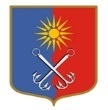 ОТРАДНЕНСКОЕ ГОРОДСКОЕ ПОСЕЛЕНИЕКИРОВСКОГО МУНИЦИПАЛЬНОГО РАЙОНА ЛЕНИНГРАДСКОЙ ОБЛАСТИСОВЕТ ДЕПУТАТОВЧЕТВЕРТОГО СОЗЫВАР Е Ш Е Н И Еот «19» декабря 2022 года № 69О внесении изменений в решение совета депутатов МО «Город Отрадное» от 08.11.2021 года № 38 «Об утверждении положения о муниципальном контроле в сфере благоустройства на территории Отрадненского городского поселения Кировского муниципального района Ленинградской области»В соответствии с Федеральным законом от 06.10.2003г. № 131-ФЗ «Об общих принципах организации местного самоуправления в Российской Федерации», руководствуясь Уставом Отрадненского городского поселения Кировского муниципального района Ленинградской области, совет депутатов решил:1. Внести изменения в решение совета депутатов МО «Город Отрадное» от 08.11.2021 года № 38 «Об утверждении положения о муниципальном контроле  в сфере благоустройства на территории Отрадненского городского поселения Кировского муниципального района Ленинградской области» (далее – Решение):1.1. Пункт 1.6. изложить в следующей редакции:«1.6. От имени Контрольного органа муниципальный контроль осуществляет Управление жилищно-коммунального хозяйства администрации МО «Город Отрадное» (далее - Управление).» 1.2. слово «Отдел» по тексту Решения заменить словом «Управление» в соответствующих падежах.2. Настоящее решение подлежит официальному опубликованию и вступает в силу с 01.01.2023 года.Глава муниципального образования                                             М.Г. Таймасханов   Разослано: совет депутатов, администрация, прокуратура, www.otradnoe-na-neve.ru, сетевое издание «Отрадное вчера, сегодня, завтра», ГУ ЛО «Государственный институт регионального законодательства».